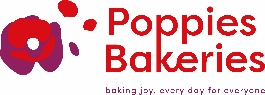 BESTELBON  Afhaaldatum:	                       Naam: ...............................................................................................................Tel: ....................................................................................................................E-mail: ..............................................................................................................REFPRODUCTFOTOPRODUCTPRIJS/DOOSAANTALPRIJS TOTR026382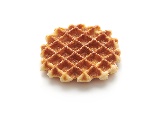 WAFELS SUIKERARM 546g 13 x (2x21g) (NIEUW!) R006518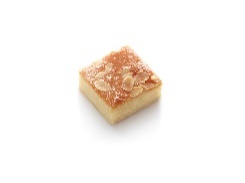 frangitarte 840g 
(4 blisters van 6 stuks)R006631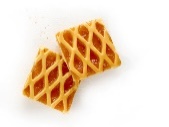 APRI’CO (carré confituur) 800g
(3 blisters van 12 stuks)R013678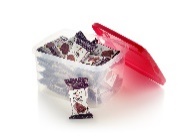 BROWNIES Handy box 600g(30g x 20)R012611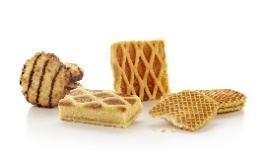 ASSORTIMENT SNACKS 820g
Apri’co 47g x 4
Frangitarte 50g x 5
Vanily (gevulde wafeltjes) 3 x (30gx2)
Rochers met chocoladefantasie 40g x 5R003741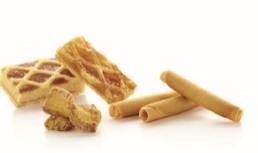 ASSORTIMENT KOFFIE 820g
Twists 200g
Popiroll 2 x 90g
Frangitarte 200g
Apri’co 240gR023480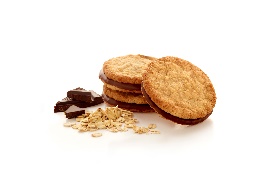 DUO ZWEEDSE HAVERKOEKJES MET  CHOCOLADE 600g (4 blisters van 150g)R006601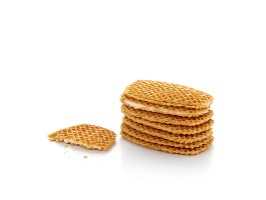 GEVULDE WAFELTJES 780g
13 x (2x30g) R023477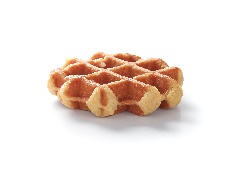 ARTISANALE WAFELS 800g10 x (2x40g)R012666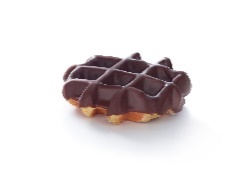 ARTISANALE WAFELSMET CHOCOLADESMAAK 800g10 x (2x40g)  TOTAAL TOTAAL TOTAAL TOTAAL TOTAAL